Activité : Activité : NOM PrénomNOM PrénomNOM PrénomSéance n° Date : Date : Objectif spécifique : Objectif spécifique : Objectif spécifique : Objectif spécifique : Objectif spécifique : Durée :Type de public :Type de public :Objectif spécifique : Objectif spécifique : Objectif spécifique : Objectif spécifique : Objectif spécifique : Effectif :Objectif spécifique : Objectif spécifique : Objectif spécifique : Objectif spécifique : Objectif spécifique : Age :Objectif spécifique : Objectif spécifique : Objectif spécifique : Objectif spécifique : Objectif spécifique : Niveau :TSITUATIONSITUATIONObjectif OpérationnelOrganisationConsignesCritère de réussiteVariables (+ / -)Consignes de Sécurité : 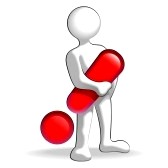 Consignes de Sécurité : Consignes de Sécurité : Consignes de Sécurité : Consignes de Sécurité : Consignes de Sécurité : Consignes de Sécurité : Consignes de Sécurité : 